TOCH LICHT: OPSTAPJES VOOR ONDERWEGEr kan tijdens de tocht ruimte gemaakt worden voor opstapjes. Dit kan door de inhoud (en vragen) te bespreken in kleine groepjes tijdens rustmomenten of door de vragen bij de opstapjes al wandelend per 2 of 3 te bespreken. Per opstapje kan je ongeveer 10 minuutjes tijd rekenen.Opstapje 1: ‘het verhaal van Bartimeüs!’Het thema van deze Toch Licht! is ‘ongezien’, gebaseerd op het verhaal van de Blinde Bartimeüs. Bij de start van onze wandeling luisteren we eerst naar het verhaal van Bartimeüs.Het is weer erg druk in de stad Jericho. Heel wat mensen lopen de stadspoort in en uit. Je ziet er vooral reizigers, kooplui, boeren en ook wat bedelaars. Eén van de bedelaars is Bartimëus. Bartimeüs is blind. Elke dag zoekt hij aan de kant van de weg een plekje uit om te bedelen. Hij probeert goed voor zichzelf te zorgen, maar dit is niet makkelijk. Het gebeurt wel eens dat hij amper een paar muntstukken krijgt of dat hij zelf bestolen wordt. Bartimeüs is erg eenzaam. Soms maakt hij wel eens een praatje met een voorbijganger, maar de meeste mensen zien bedelaars liever niet. Vandaag hoort Bartimeüs bijzonder nieuws. Jezus van Nazareth is in de buurt. Bartimeüs heeft al veel verhalen over Jezus en zijn leerlingen gehoord. Natuurlijk wil hij graag bij Jezus geraken. Maar hoe zal hij Jezus vinden? Bartimeüs probeert wat dichter bij de stadpoort te schuiven, maar de mensen laten hem niet door. Ze duwen hem boos opzij. Uiteindelijk staat Bartimeüs op en begint hij hard te roepen. Hij roept : ‘Jezus, Zoon van David heb medelijden met mij!’ Enkele mensen zeggen dat hij stil moet zijn. Bartimeüs geeft niet op en probeert het nu wat harder : ‘Zoon van David, Jezus heb medelijden met mij!’ En ja hoor, Jezus blijft staan en wijst twee leerlingen aan om naar hem toe te gaan. ‘Sta op’, zegt één van de leerlingen, ‘Jezus wil je zien’. Bartimëus aarzelt niet en gaat met hen mee. De mensen kijken elkaar bedenkelijk aan en fluisteren.    Plots hoort Bartimeüs een stem. ‘Wat kan ik voor je doen?’ Dat is zeker Jezus, denkt Bartimeüs. ‘Heer Jezus, help mij. Kan U mij opnieuw laten zien? Ik wil zien zoals alle andere mensen.’ Jezus buigt zich naar Bartimeüs toe. Hij legt zijn hand op zijn voorhoofd en zegt : ‘Ga, je geloof heeft je gered.’ Stilletjes wordt het donker licht en begint hij te zien. Wat een wonder! Bartimëus springt van blijdschap in de lucht en legt zijn handen op zijn hart. Bartimeüs is Jezus erg dankbaar en gaat met Hem mee op weg.   Opstapje 2: ‘Ongezien!’De blinde Bartimeüs hoort er niet bij, hij zit letterlijk en figuurlijk aan de rand van de samenleving. Wanneer heb jij jezelf al buitengesloten of ‘ongezien’ gevoeld?Welk gevoel gaf jou dit?Hoe ben jij hier toen mee omgegaan?Wat of wie heeft jou daarbij geholpen?Opstapje 3: ‘laat hem bij mij komen!’Hoewel Bartimeüs er niet bij hoort, merkt Jezus hem op. ‘Laat hem bij mij komen’ zegt Jezus. Jezus ziet Bartimeüs wel en haalt hem terug in de kring. Jezus geeft hem een nieuw zicht op zichzelf en de wereld om hem heen. Wat kan mij helpen om te laten zien waar ik in geloof?Heb jij al ooit iemand ‘omarmd’ die er nood aan had?Hoe heb jij dit toen gedaan?Wat was jouw drijfveer om ‘ongeziene’ mensen toch te ‘zien’?Kan Jezus jou daarbij helpen?Opstapje 4: ‘Laat zien wie je bent, waar jij in gelooft!’Als christenen hoeven we ons niet te verstoppen. Jezus geeft ons de kracht om in zijn voetspoor te treden en iedereen de ogen te openen voor de schoonheid van de wereld. Iedereen moet erbij horen. Daarom moeten we proberen om meer iets te doen voor de Bartimeüs van deze tijd!Wie is volgens jou de Bartimeüs van deze tijd?Hebben wij voldoende oog voor deze mensen?Wat kunnen we doen om deze mensen nog beter te ‘zien’?Hoe kan Jezus’ voorbeeld ons hier nog veel over leren?Tijdens de tocht zelf kan je al een engagement opnemen door bijvoorbeeld langs het lokale woon-zorgcentrum te wandelen en de bewoners te begroeten, een liedje te zingen of een zelf geknutselde lampion te overhandigen want ook zij hebben nood aan licht!Extra opstapje: ‘Een warme thuis’Bartimeüs lijkt niet echt een huis te hebben, elke dag bedelt hij langs de kant van de weg. Niet iedereen heeft het geluk om een warme thuis te hebben. Voor veel mensen is dat onbetaalbaar. Heb jij al goed gekeken naar de buurt waar we door wandelen? Of zijn er nog veel dingen ongezien? Wat denk je? Is er veel lawaai in deze buurt?  Als je het hier heel druk vindt mag je helemaal links gaan staan, als je het hier heel rustig vindt, mag je helemaal rechts gaan staan. 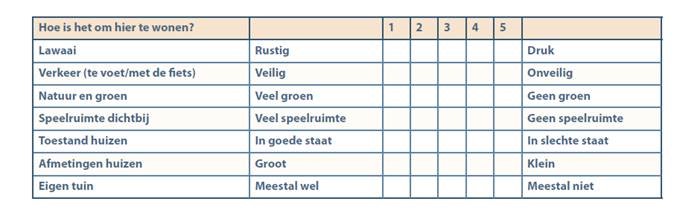 Hieronder vind je een rebus die de belangrijke boodschap meegeeft: Een warme thuis is onbetaalbaar. Samen tegen armoede focust op die boodschap dit jaar. Want niet iedereen heeft het geluk van een warme thuis te mogen ervaren. En voelt zich daardoor soms wel eens buitengesloten, net zoals Bartimeüs.
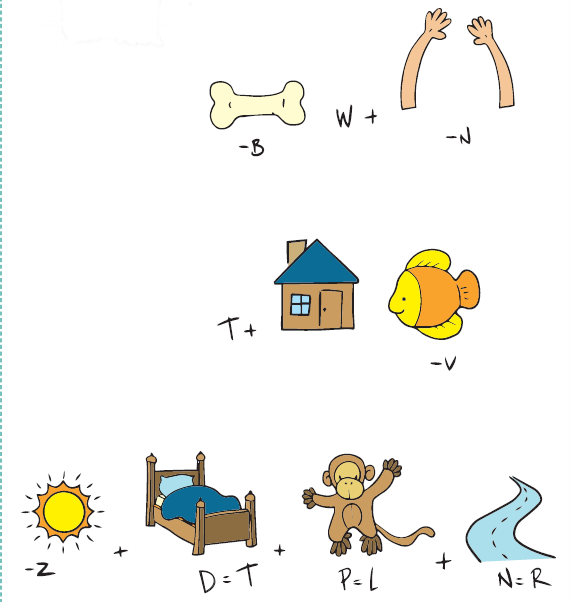 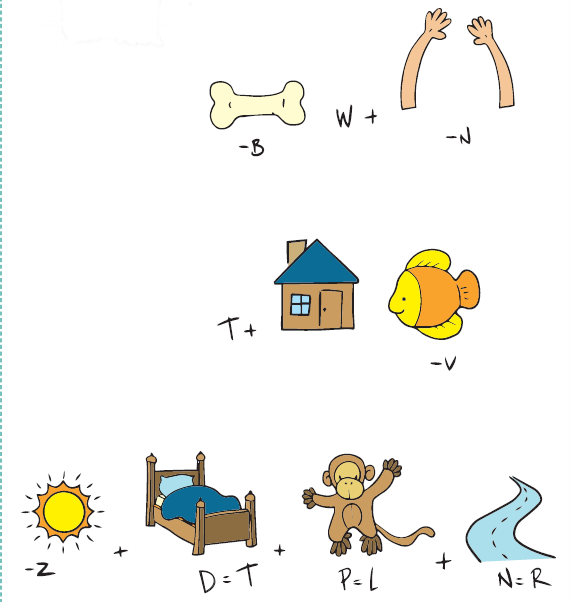 Eventueel kan je de deelnemers na het oplossen van deze rebus de opdracht geven om na te denken wat voor hen een warme thuis maakt. (Tip: bekijk de bouwstenen, op de volgende pagina)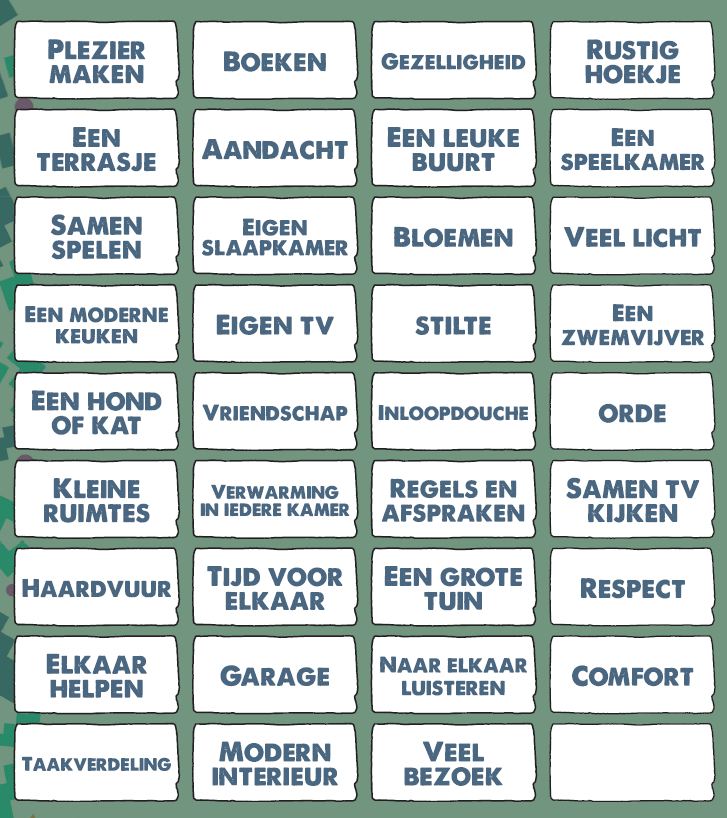 